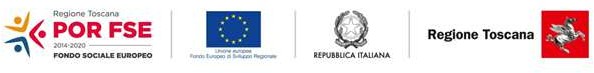 Allegato 4 - Dichiarazione inizio attivitàAlla Regione Toscana Direzione Istruzione e Formazione- Settore Programmazione In Materia Di Iefp, Apprendistato, Tirocini, Formazione Continua, 
Territoriale e Individuale.Uffici Regionali Di Grosseto e Livorno Il / La sottoscritto/a                                                                           Codice fiscale                                                                                                                                                        nato/a a 	provincia 	il                                                      residente a                                                                                                                          ____         provincia                    via                                                                                             ___                       n               CAP                                              Numero tel/cell.                                                            e-mail                                                                                        ____ DICHIARAai sensi e per gli effetti degli artt. 46 e 47 del D.P.R. 28/12/2000 n. 445 e consapevole della responsabilità penale cui può andare incontro per dichiarazioni mendaci, falsità in atti e uso di atti falsi, così come disposto dall’art.76 del citato DPR n.445/2000di aver presentato domanda di voucher formativo just in time (indicare la data e il numero di protocollo della presentazione della domanda on line)   __________________________________________________________________________________di svolgere il percorso formativo (indicare la tipologia e il titolo del corso) ____________________________________________________________________________________________________________________________________________________________________________________________che il corso ha la durata di ore__________________________________________________________che il corso è svolto dall’Agenzia formativa/Ente/Autoscuola____________________________________________________________________________________________________________________codice accreditamento/autorizzazione ministeriale _____________________________________________________con sede in ____________________________via______________________________________________________Telefono: __________________________ @mail _____________________________________________________@pec_________________________________________________________________________________________che la sede di svolgimento del corso (indirizzo)Via/Viale/P.zza:____________________________________n. ___ _________Città: ____________________Prov (___) CAP ________________                                che l’iscrizione al corso è stata formalizzata in data(*)___________________________________________che il corso di formazione ha inizio in data____________________________________________________che la fine del corso è prevista per la data_____________________________________________________(*) l’ente formativo, entro 20 gg decorrenti dalla sottoscrizione dell’iscrizione al corso deve obbligatoriamente avviare l’attività formativa Data 	FIRMAAllegare calendario del corso (fornito dall’Ente di formazione)            Avviso pubblico POR FSE 2014-2020 – Asse C “Istruzione e Formazione”  Finanziamento  voucher formativi just in time 